МИНОБРНАУКИ РОССИИАСТРАХАНСКИЙ ГОСУДАРСТВЕННЫЙ УНИВЕРСИТЕТ ИМ. В. Н. ТАТИЩЕВАРАБОЧАЯ ПРОГРАММА ДИСЦИПЛИНЫ (МОДУЛЯ)ПЕДАГОГИКА ПРОФЕССИОНАЛЬНОЙ ДЕЯТЕЛЬНОСТИАстрахань – 20221. ЦЕЛИ И ЗАДАЧИ ОСВОЕНИЯ ДИСЦИПЛИНЫ (МОДУЛЯ)           1.1. Цель освоения дисциплины (модуля) Педагогика профессиональной деятельности являютсяразвитие педагогической культуры аспирантов, готовности к профессиональной деятельности, активизация способности планировать и решать задачи собственного профессионального и личностного развития.          1.2. Задачи освоения дисциплины (модуля): формирование теоретико-прикладных знаний в области педагогики профессиональной деятельности;вооружение педагогическими знаниями и навыками эффективного взаимодействия в условиях профессиональной деятельности, критического анализа педагогических ситуаций, обобщения и конструктивных выводов;создание условий для развития профессиональной направленности мышления и компетентности кадров высшей квалификации как будущих преподавателей высшей школы; формирование у будущего преподавателя высшей школы готовности к реализации основных образовательных программ и учебных планов высшей школы. 2. ПЛАНИРУЕМЫЕ РЕЗУЛЬТАТЫ ОСВОЕНИЯ ДИСЦИПЛИНЫ (МОДУЛЯ)Освоение дисциплины (модуля) Педагогика профессиональной деятельности направлено на достижение следующих результатов, определенных программой подготовки научных и научно-педагогическим кадров в аспирантуре. Способность применять теоретические положения, методологический инструментарий, современные достижения науки и практики при осуществлении научно-педагогической деятельности Способность проводить научные исследования и получать самостоятельные научные результаты при рассмотрении вопросов профессионального обучения, подготовки, переподготовки и повышения квалификации во всех видах и уровнях образовательных учреждений, предметных и отраслевых областях.3. СТРУКТУРА И СОДЕРЖАНИЕ ДИСЦИПЛИНЫ (МОДУЛЯ)Объем дисциплины (модуля) в зачетных единицах (4 зачетные единицы) 144 часа, из них 28 часа, выделенных на контактную работу обучающихся с преподавателем (14 часов – занятия лекционного типа,  14 - практические занятия), и 116 часов на самостоятельную работу.Таблица 1. Структура и содержание дисциплины (модуля)Содержание разделов и тем дисциплиныТема 1. Состав, структура и виды профессиональной деятельности. 
Проблемное поле педагогики профессионального деятельности на разных стадиях профессионального становления личности. Общее понятие о деятельности. Основные виды деятельности. Освоение деятельности: умения, навыки, привычки. Понятия «профессия», «профессионал» и «профессиональная деятельность». Состав, структура и виды профессиональной деятельности; классификация профессий. Компетенция и компетентность. Квалифицированность в практической работе. Модульное представление профессиональной компетенции.Тема 2. Педагогические основы профессиональной деятельности. Общая характеристика учебной деятельности. Учебно-профессиональная деятельность и ее особенности. Содержание развивающего профессионального образования. Технологии развивающего профессионального образования: современные образовательные технологии, рефлексивные технологии обучения, контекстно-компетентностное обучение, технологии когнитивного инструктирования, развивающие тренинговые технологии. Профориентация в современных условиях. Мониторинг профессионально-образовательного процесса и профессионального развития личности. Требования ФГОС ВО к образованию, специальности и направлению подготовки.Тема 3. Профессиональные самоопределение, ориентация, отбор, адаптация, обучение. Понятие профессионального самоопределения. Профессиональная ориентация, выбор профессии или ориентация на профессию. Профессиональный отбор и подбор. Профессиональное обучение. Профессиональная адаптация.Профессиональная деятельность.  Основные формы профессионального становления личности. Этапы профессионального становления. Модели становления профессиональной деятельности. Кризисы профессионального становления.Тема 4. Изучение и проектирование профессиональной деятельности. Уровни продуктивности деятельности. Непрерывное профессиональное образование. Технологии организации процесса самообразования. Приемы целеполагания во временной перспективе, способы планирования, организации, самоконтроля и самооценки деятельности. Профессиональная культура специалиста.Тема 5. Профилактика профессионального выгорания. Способы самопознания и самодеятельности человека. Система педагогических средств организации взаимодействия в коллективе. Кризисы профессионального становления личности. Мониторинг профессионально-образовательного процесса и профессионального развития личности. Способы организации конструктивного общения с коллегами по работе в условиях профессиональной деятельности Механизмы психолого-педагогического воздействия группы на личность. Техники и приемы профилактики профессионального выгорания.Способы самопознания и самодеятельности человека. Система педагогических средств организации взаимодействия в коллективе. Кризисы профессионального становления личности. Мониторинг профессионально-образовательного процесса и профессионального развития личности. Способы организации конструктивного общения с коллегами по работе в условиях профессиональной деятельности Механизмы психолого-педагогического воздействия группы на личность. Техники и приемы профилактики профессионального выгорания.4. ПЕРЕЧЕНЬ УЧЕБНО-МЕТОДИЧЕСКОГО ОБЕСПЕЧЕНИЯ 
ДЛЯ САМОСТОЯТЕЛЬНОЙ РАБОТЫ ОБУЧАЮЩИХСЯ         4.1. Указания по организации и проведению лекционных, практических (семинарских) и лабораторных занятий с перечнем учебно-методического обеспеченияПедагогическая подготовка должна обеспечить готовность аспиранта к профессионально-педагогической деятельности. Основными видами учебной деятельности аспирантов являются лекции и семинарские занятия. На лекциях раскрываются основные положения и понятия курса, отмечаются современные подходы к решаемым проблемам. На практических занятиях аспиранты овладевают умениями, связанными с решением квазипрофессиональных задач. С точки зрения методов обучения предпочтение отдается проблемно-поисковым, повышающим степень познавательной активности аспирантов. Возможно применение методов контекстного обучения (анализ психолого-педагогических ситуаций и т.д.), реализуются технологии задачного подхода (постановка и решение психологических, педагогических и методических задач). Используются интерактивные и активные методы. При проведении занятий преподаватель имеет право самостоятельно выбирать формы и методы организации лекций и практик, которые будут способствовать качественному усвоению учебного материала. При этом преподаватель в установленном порядке может использовать технические средства обучения, имеющиеся в Астраханском государственном университете им. В. Н. Татищева. Фабула изучаемого материала должна строго соответствовать содержательной части утвержденной рабочей программы данной дисциплины. Содержание каждого занятия как важнейшего элемента учебного процесса должно выполнять следующие функции: информационную – изложение системы знаний, какого-либо объема научной информации;  мотивационную – формирование познавательного интереса к содержанию учебной дисциплины и профессиональной мотивации будущего специалиста, содействие активизации мышления студентов;  установочную – обеспечение основы для дальнейшего усвоения учебного материала;  воспитательную – формирование сознательного отношения к процессу обучения, стремления к самостоятельной работе и всестороннему овладению определенными компетенциями. Содержание и форма проведения каждого занятия должны соответствовать указаниям, определяющим качественный уровень образовательного процесса. К ним относятся: научная обоснованность, информативность и современный научный уровень дидактических материалов, излагаемых в лекции;  методически отработанная и удобная для восприятия последовательность изложения и анализа, четкая структура и логика раскрытия излагаемых вопросов;  глубокая методическая проработка проблемных вопросов лекции, доказательность и аргументированность, наличие достаточного количества ярких, убедительных примеров, фактов, обоснований, документов и научных доказательств;  яркость изложения, эмоциональность, использование эффективных ораторских приемов – выведение главных мыслей и положений, подчеркивание выводов, изложение доступным и ясным языком, разъяснение вновь вводимых терминов и названий;  вовлечение в познавательный процесс аудитории, активизация мышления слушателей, постановка вопросов для творческой деятельности;  использование возможностей информационно-коммуникационных технологий, средств мультимедиа, усиливающих эффективность образовательного процесса. 4.2. Указания для обучающихся по освоению дисциплины (модулю)Дисциплина «Педагогика профессиональной деятельности» является важнейшей в профессиональной подготовке будущих преподавателей вуза. Главной целью изучения дисциплины является ориентация аспирантов на педагогическую деятельность и воспитание у них потребности к самопознанию и самоопределению в этой деятельности.Основными видами учебной работы являются лекции и семинарские занятия. На лекциях раскрываются основные положения и понятия курса, отмечаются современные подходы к педагогическим проблемам. На семинарских занятиях необходимо овладеть связанными с решением квазипрофессиональных задач умениями: применять знания, полученные на лекционных занятиях; выделять главную мысль содержания темы, оперировать терминами, использовать различные источники как основной так и дополнительной литературы;  анализировать учебно-воспитательные ситуации, определять и решать психолого-педагогические задачи.При подготовке к семинарским занятиям можно использовать следующие рекомендации:1.Прочитайте внимательно вопросы к данному занятию, найдите те книги из  списка  рекомендованной литературы, которые Вам необходимы для подготовки ответа. 2.Изучите материал по учебникам, а также проанализируйте учебные пособия, монографии, периодические издания, интернет-ресурсы. 3.Законспектируйте необходимую литературу по указанию преподавателя.4.Выполните практические задания по указанию преподавателя.5.Проверьте себя по  перечню вопросов к занятию.Подготовка к каждому занятию позволяет успешно подготовиться к зачету и овладеть заявленными в данной программе компетенциями.Таблица 2. Содержание самостоятельной работы обучающихся4.3. Виды и формы письменных работ, предусмотренных при освоении дисциплины (модуля), выполняемые обучающимися самостоятельно. ЭссеСтруктура эссе определяется предъявляемыми к нему требованиями:- мысли автора эссе по проблеме излагаются в форме кратких тезисов; мысль должна быть подкреплена доказательствами, поэтому за тезисом следуют аргументы. Лучше приводить два аргумента в пользу каждого тезиса: один аргумент кажется неубедительным, три аргумента могут "перегрузить" изложение, выполненное в жанре, ориентированном на краткость и образность.Эссе имеет кольцевую структуру (количество тезисов и аргументов зависит от темы, избранного плана, логики развития мысли). Структура эссе выглядит следующим образом:вступлениетезис, аргументытезис, аргументытезис, аргументызаключение.При написании эссе важно также учитывать следующие моменты:Вступление и заключение должны фокусировать внимание на проблеме (во вступлении она ставится, в заключении - резюмируется мнение автора).Необходимо выделение абзацев, красных строк, установление логической связи абзацев: так достигается целостность работы.Стиль изложения: эссе присущи эмоциональность, экспрессивность, художественность. Внутренняя структура эссе может быть произвольной. Поскольку это малая форма письменной работы, то не требуется обязательное повторение выводов в конце, они могут быть включены в основной текст или в заголовок.Аргументация может предшествовать формулировке проблемы. Формулировка проблемы может совпадать с окончательным выводом.Тезисы публичной презентации с использованием инфографики	Оформление результаты работы в виде доклада с презентацией включает:- титульный слайд (краткое запоминающееся название, авторы, год написания работы);- основную часть (основной массив информации полученные выводы, внутренняя проблема);- заключение (на данном этапе может быть обозначен вопрос(ы), требующий(е) дополнительного решения);- приложения (литература, документы, ксерокопии законов РФ и т.д.).Рекомендации: Обсуждайте и корректируйте результаты своей работы с преподавателем.Реферат Продукт самостоятельной работы, представляющий собой краткое изложение в письменном виде полученных результатов теоретического анализа определенной научной (учебно-исследовательской) темы, где автор раскрывает суть исследуемой проблемы, приводит различные точки зрения, а также собственные взгляды на нее.Требования к написанию реферата 1. Реферат по данному курсу является одним из методов организации самостоятельной работы аспиранта. 2. Темы рефератов являются дополнительным материалом для изучения данной дисциплины. 3. Реферат является допуском к экзамену. 4. Допускается самостоятельный выбор темы реферата, но по согласованию с преподавателем. 5. Объем реферата – не менее 12 страниц формата А4. 6. Реферат должен иметь: -титульный лист, оформленный согласно «Стандарта предприятия»; -содержание; -текст должен быть разбит на разделы согласно содержания; -заключение; -список литературы не менее 5 источников. 7. Информация по реферату не должна превышать 10 минут. Выступающий должен подготовить краткие выводы по теме реферата для конспектирования. 5. ОБРАЗОВАТЕЛЬНЫЕ И ИНФОРМАЦИОННЫЕ ТЕХНОЛОГИИПри реализации различных видов учебной работы по дисциплине могут использоваться электронное обучение и дистанционные образовательные технологии.5.1. Образовательные технологииУчебные занятия по дисциплине могут проводиться с применением информационно-телекоммуникационных сетей при опосредованном (на расстоянии) интерактивном взаимодействии обучающихся и преподавателя в режимах on-line и/или off-line в формах: видеолекций, лекций-презентаций, видеоконференции, собеседования в режиме чат, форума, чата, выполнения виртуальных практических и/или лабораторных работ и др)]5.2. Информационные технологииИзучение данного курса предполагает использование следующих информационных технологий при реализации различных видов учебной работы:- использование возможностей Интернета в учебном процессе (использование информационного сайта преподавателя (рассылка заданий, предоставление выполненных работ, ответы на вопросы, ознакомление учащихся с оценками и т.д.));- использование электронных учебников и различных сайтов (например, электронные библиотеки, журналы и т.д.) как источников информации;- использование возможностей электронной почты преподавателя;- использование средств представления учебной информации (электронных учебных пособий и практикумов, применение новых технологий для проведения очных (традиционных) лекций и семинаров с использованием презентаций и т.д.);- использование интерактивных средств взаимодействия участников образовательного процесса (технологии дистанционного или открытого обучения в глобальной сети (веб-конференции, форумы, учебно-методические материалы и др.));- использование интегрированных образовательных сред, где главной составляющей являются не только применяемые технологии, но и содержательная часть, т.е. информационные ресурсы (доступ к мировым информационным ресурсам, на базе которых строится учебный процесс)- использование виртуальной обучающей среды (или системы управления обучением LМS Moodle) или иных информационных систем, сервисов и мессенджеров5.3. Перечень программного обеспечения и информационных справочных систем- Лицензионное программное обеспечение Программное обеспечение предоставляется университетом, устанавливается на компьютерную технику университета.Перечень программного обеспечения на 2022–2023 учебный годСовременные профессиональные базы данных, информационные справочные системы Перечень общедоступных официальных интернет-ресурсов на 2022–2023 учебный год6. ФОНД ОЦЕНОЧНЫХ СРЕДСТВ ДЛЯ ПРОВЕДЕНИЯ ТЕКУЩЕГО КОНТРОЛЯ И ПРОМЕЖУТОЧНОЙ АТТЕСТАЦИИ ПО ДИСЦИПЛИНЕ (МОДУЛЮ)6.1. Паспорт фонда оценочных средствПри проведении текущего контроля и промежуточной аттестации по дисциплине (модулю) «Педагогика профессиональной деятельности» проверяется сформированность у обучающихся компетенций, указанных в разделе 2 настоящей программы. Этапность формирования данных компетенций в процессе освоения образовательной программы определяется последовательным освоением дисциплин (модулей) и прохождением практик, а в процессе освоения дисциплины (модуля) – последовательным достижением результатов освоения содержательно связанных между собой разделов, тем.Таблица 3Соответствие разделов, тем дисциплины (модуля), результатов обучения по дисциплине (модулю) и оценочных средств6.2. Описание показателей и критериев оценивания, описание шкал оцениванияТаблица 4Показатели оценивания результатов обучения6.3. Контрольные задания или иные материалы, необходимые для оценки результатов обученияТема 1. Состав, структура и виды профессиональной деятельности1. Вопросы для обсуждения 1.Вопросы для обсужденияМесто педагогики в системе наук. Классификации методов педагогики.Проблемное поле педагогики профессионального деятельности на разных стадиях профессионального становления личности2.Задание реконструктивного уровня1.Заполните таблицу2. Оформите в текстовом файле.Таблица. Соотнесение стадий профессионального становления, форм непрерывного образования 3.Эссе Тематика эссеЦенности и цели современного образования.Психолого-педагогические аспекты профессиональной деятельности.Характеристика педагогических способностей.Портрет истинного профессионала (вашего направления подготовки).Тема 2. Педагогические основы профессиональной деятельности1.Вопросы для обсужденияПрофориентация в современных условиях.Основные требования к профессиограмме по Е.М. Ивановой и А.К. Марковой.Освоение деятельности: умения, навыки, привычки. Состав, структура и виды профессиональной деятельности; классификация профессий.Общая характеристика учебной деятельности. Содержание развивающего профессионального образования.  2.Case-study. Сообщение по итогам анализа конкретной ситуации. Прочитайте текст, описывающий жизненную ситуацию:Проанализируйте и оцените действия участников конфликтной ситуации.Составьте альтернативный вариант развития ситуации. Докажите целесообразность применения используемых вами средств решения конфликта в профилактике профессиональных ошибок.Оформите письменно.         Во время экзамена, который принимает доцент кафедры, одна студентка «не понравилась» экзаменатору (зашла в комнату, громко стуча каблуками, от нее пахло дорогими духами). Студентка училась на «отлично». В зачетной книжке у нее нет четверок. Экзаменатор преднамеренно задает сложные вопросы, чтобы поставить ей 4, а может и 3 балла.Тема 3. Профессиональные самоопределение, ориентация, отбор, адаптация, обучение 1.Круглый стол1.Вопросы для обсужденияПонятие профессионального самоопределения. Профессиональный отбор и подбор. Профессиональное обучение. Профессиональная адаптация.Этапы профессионального становления. Кризисы профессионального становления.2.Творческое заданиеПроведите беседу с одногруппником по предложенному плану1. Почему ты выбрал эту область труда, чем тебя привлекает профессия?2. Каково основное содержание профессии?3. В каких областях экономики (науки, культуры, просвещения и т. д.) работают специалисты данного профиля?4. Знаешь ли условия, режим труда и оплаты, возможности повышения квалификации?6. Задумывался ли ты над тем, есть ли у тебя качества, необходимые для того, чтобы овладеть этой профессией, стать хорошим специалистом? 7.Можешь ли ты их назвать?8. Считаешь ли ты уровень своих знаний достаточным для того, чтобы начать работу в избранной сфере труда?9. Знания каких дисциплин в наибольшей степени необходимы для овладения избранной тобой профессии?10. Как ты думаешь, что мешает осуществлению твоего профессионального плана?12. Что повлияло в наибольшей степени на твой выбор (интерес к профессии, ее важность и необходимость, советы родителей, педагогов, друзей)?13. Считаешь ли ты профессию, выбранную тобой, престижной??На основе информации, извлеченной из беседы, выработайте краткие рекомендации интервьюеру.Оформите письменно.3.Презентация	Темы презентацииРефлексивные технологии обучения, Технологии проблемного обученияТехнологии контекстного обученияТехнологии компетентностного обучения Технологии когнитивного инструктированияРазвивающие тренинговые технологии.Технологии развития критического мышленияТема 4. Изучение и проектирование профессиональной деятельности1.Вопросы для обсужденияТребования ФГОС ВО к образованию, специальности и направлению подготовки. Профессиограмма: сущность, содержание, основные разделы; типы профессиограмм.Профориентация в современных условиях. Модели становления профессиональной деятельностиМодульное представление профессиональной компетенции по А.К.Марковой.Профессиональная культура специалиста.2.Задание реконструктивного уровня1.Заполните таблицу2. Оформите в текстовом файле.Таблица. Проблемное поле педагогики профессионального образования на разных стадиях профессионального становления личностиТема 5. Профилактика профессионального выгоранияТема 5. Профилактика профессионального выгорания1.Вопросы для обсужденияСпособы самопознания и самодеятельности человека. Техники и приемы профилактики профессионального выгорания.Кризисы профессионального становления личности. Профилактика стресса в профессиональной деятельности2.Психолого-педагогический тренингРегуляция эмоционального состоянияЦель:1.  Дать представление о различных методах саморегуляции; 2.  Развить навыки преодоления негативных эмоциональных состояний.Задачи: активизация процесса самопознания;обучение различным техникам экспресс-регуляции эмоционального состояния; повышение самооценки и позитивного отношения к себе и своим возможностям;формирование навыков произвольного контроля.Продолжительность: 45 минут Методы оценки эффективности тренинга: рисуночный тест «Мое настроение».Содержание занятияПринятие правил тренинга:1. Конфиденциальности2. Искренности в общении и правило сказать «нет» 3. Обращение по имени4. Я – высказывание (говорить от 1-го лица)5. Безоценочность суждений6. Уважать мнение друг друга7. Быть активными (все участвуют в упражнениях)8. Не перебивать говорящего9. Выключить телефоныПриветствие.  Упражнение 1. «Здравствуйте, мое настроение цвета…»    Инструкция:  Каждый участник тренинга по очереди должен сказать, какого цвета у него настроение.      Например, «Здравствуйте, мое настроение сейчас цвета вечернего заката на море  - фиолетово-розовое».    Обсуждение: Цвета отражают эмоциональное состояние. Упражнение 2.  «Меня зовут…» Каждый участник группы называет себя так, как ему нравится, и как бы он хотел, чтобы обращались к нему.Основная часть тренинга:Обсуждение приемов саморегуляции:Получение дополнительной информации, снимающей неопределенность ситуации.Разработка запасной отступной стратегии достижения цели на случай неудачи Откладывание на время достижения цели в случае осознания невозможности сделать это при наличных знаниях, средствах.Физическая разрядка. Переключение (чтение увлекательной книги, просмотр фильма и т. п.) Написание письма, запись в дневнике с изложением ситуации и причины, вызвавшей эмоциональное напряжение. Рисование на листе бумаги рисунка, который наиболее подходит состоянию (затем порвать этот листок или сжечь). Использование дыхательных упражненийУпражнение 3.  Проблемная ситуация “Вспомни что-нибудь неприятное”       Участникам предлагается закрыть глаза и вспомнить какое-либо неприятное событие, происшедшее с ним совсем недавно (в течение 1 мин) со всеми подробностями и, не открывая глаза застыть в том положении, в котором участники находились в процессе воспоминания. С помощью «внутреннего взгляда» посмотреть на то, в каком состоянии находятся мышцы тела поочередно (начинаем с лицевых мышц и заканчивая ногами) запомнить данное состояние мышц и те ощущения, которые возникли, и открыть глаза.  Обсуждение ощущений: какие ощущения возникли в процессе воспоминания? какие ощущения были в мышцах? где больше всего чувствовалось напряжение? приятным было такое состояние?Беседа о том, какой вред для здоровья наносит постоянное напряжение, и о том, что с этим можно справиться разными способами.Упражнение 4. «Свеча»    Инструкция: Представьте, что перед Вами стоит большая свеча. Сделайте вдох и постарайтесь одним выдохом задуть свечу.  Еще раз.     А теперь представьте перед собой 5 маленьких свечек. Сделайте глубокий вдох и задуйте эти свечи маленькими порциями выдоха.  Еще раз.Упражнение 5. «Мусорное ведро»Инструкция: На листочках бумаги запишите все проблемные ситуации, которые мешают вам жить, не дают покоя. Затем разорвите на мелкие кусочки свои листы с записями, мысленно отпуская свои проблемы, и выбросьте  их в мусорное ведро.Упражнение 6. «Рисунок моего настроения»Раскрасьте лист бумаги цветными карандашами под звуки спокойной классической музыки.Заключительная часть занятия:Упражнение 8. «Мне сегодня...»    Цель: установление обратной связи, анализ опыта, полученного участниками.    Инструкция: Каждый участник группы должен завершить фразу: «Мне сегодня...». Итоговый тест по дисциплине «Педагогика профессиональной деятельности»1. Одним из принципов психологии профессионального образования является:А) системность профессионального образованияБ) фундаментализация профессионального образованияВ) иерархичность профессионального образованияГ) структурность профессионального образованияПонятие, в котором обобщаются социально-экономические, медико-биологические, психолого-педагогические, санитарно-гигиенические признаки:А) профессиональная деятельность Б) профессияВ) профессиональная подготовкаГ) профессионализм личностиПрофессия – это:А) исторически возникшая форма трудовой деятельностиБ) фундаментальный процесс изменения человекаВ) процесс и результат освоения определённого вида деятельностиГ) трудовая деятельность человекаФундаментальный процесс изменения человека как объяснительный принцип становления профессионализма и как ценность профессионального сообщества, изменение  психики в процессе освоения и выполнения профессионально-образовательной и трудовой деятельности:А) профессиональное развитие Б) приобретение специальностиВ) профессиональное образованиеГ) развитие личности5. В отечественной педагогике профессиональное развитие изучали:А) Л.С. ВыготскийБ) А. МаслоуВ) А.К. МарковаГ) А.А. Деркач6.Основополагающей категорией личностно-профессионального развития являются:А) профессионализмБ) самоактуализацияВ) мотивацияГ) потребности7.Процесс целенаправленного формирования личности в целом или отдельных качеств:А) воспитаниеБ) развитиеВ) образованиеГ)  обучение8.Концепция о зоне ближайшего и актуального развития принадлежит:А) Л.С. ВыготскомуБ) Р.С. НемовуВ) А.В. ПетровскомуГ) А.Н. Леонтьеву9.Непродолжительные по времени периоды кардинальной перестройки личности, изменение вектора его профессионального развития:А) кризисБ) возрастВ) этапГ) смена профессии10.Этап упрочнения карьеры продолжается:А) от 25 до 44 летБ) от 15 до 24 летВ) от 45 до 64 летГ) после 65 лет11.Освоение системы взаимоотношений в коллективе, новой социальной роли, приобретение профессионального опыта и самостоятельное выполнение профессионального труда:А) профессиональная адаптацияБ) профессиональная подготовкаВ) первичная профессионализацияГ) вторичная профессионализация12. Выстройте цепочку структурных компонентов учебной деятельности:а. Контроль;б. Учебные действия;в. Учебная задача;г. Мотивация;д. Самоконтроль.Ответ: г,в,б,а,д6.4. Методические материалы, определяющие процедуры оценивания знаний, умений, навыков и (или) опыта деятельностиПринципы оценивания уровня достижений и требования, предъявляемые к аспиранту:Существует несколько факторов, которые определяют возможный подход к оцениванию.Во-первых, это работа в группах, что предполагает постоянное изменение функций и ролей каждого аспиранта на каждом учебном занятии.Во-вторых, это самостоятельная подготовительная учебная работа вне аудитории и уверенность аспиранта при ответе.Оценка должна выполнять не только фиксирующую функцию относительно формальных результатов обучения, но и работать на его (аспиранта) образовательную перспективу.Критериями оценок является уровень и динамика (положительная или отрицательная) компетентности аспирантов. Из большого ряда навыков, умений и признаков формируемых компетенций как оцениваемых результатов обучения, следует назвать следующие:- активное слушание,- аргументированное представление своей точки зрения, интерпретирование различных точек зрения,- извлечение информации из научных текстов.- высокая активность в обсуждениях на семинарах;- осмысленное отношение к заданиям для самостоятельной работы;- завершенность каждого вида самостоятельной работы;- своевременность выполнения всех видов работы.Эти же критерии применяются и при организации не только промежуточного контроля, но и при организации итогового контроля. При этом оценка, которая выставляется аспиранту на основании вышеперечисленных критериев, становится некоторым дополнением к оценке, которая выставляется на зачете. Современные требования предполагают необходимость учета результатов промежуточного контроля достижений аспирантов при выставлении итоговой оценки. В течение семестра аспирант обязан выполнить самостоятельные работы в установленный срок, готовиться к учебным занятиям и принимать участие в работе группы в течение этих учебных занятий.Допускается отсутствие на занятиях только при предоставлении официального документа, подтверждающего факт отсутствия. Только при наличии данного документа будут оценены задания, выполняемые группой во время отсутствия аспиранта и представленные им в письменной форме.Для осуществления процедур текущего контроля успеваемости и промежуточной аттестации, обучающихся могут создаваться фонды специальных оценочных средств, адаптированные для инвалидов и лиц с ограниченными возможностями здоровья и позволяющие оценить достижение ими запланированных в образовательной программе результатов обучения и уровень сформированности компетенций, заявленных в ОП. Форма проведения текущей и промежуточной аттестации для указанной категории обучающихся устанавливается с учетом индивидуальных психофизических особенностей (устно, письменно на бумаге, письменно на компьютере, в форме тестирования и т.п.). При необходимости такому аспиранту предоставляется дополнительное время для подготовки ответа на зачете. Подготовка к практическим занятиям является обязательным условием получения итоговой рейтинговой оценки за семестр не зависимо от количества накопленных баллов.Рейтинговые бонусы и штрафы могут составить до 10 баллов. Основанием для их начисления является посещаемость занятий, активность работы на них, систематичность выполнения домашних заданий и самостоятельной работы, креативность.Освоение курса предполагает участие аспиранта в содержательном межличностном диалоговом взаимодействии с преподавателем и однокурсниками на семинарах, а также серьезную самостоятельную работу по каждому разделу дисциплины.Рекомендуемые типы контроля для оценивания результатов обучения.Текущий контроль включает:- проверку вопросов семинарских занятий; -отслеживание работы аспирантов с периодической печатью и Интернетом; -проверку рефератов, эссе  и творческих работ.Итоговый контроль – помогает оценить более крупные совокупности знаний и умений, в некоторых случаях – даже формирование определенных профессиональных компетенций. Основная форма: зачет. Критерии и методы оценки качества образовательной деятельности обучающихся: Критерии: - знание учебного программного материала; - самостоятельное выполнение всех предусмотренных программой заданий; - усвоение основной и дополнительной литературы, рекомендованной программой;- участие  в практических, семинарских занятиях; - ориентированность в основных научных концепциях по изучаемой дисциплине;- проявление творческих способностей и научного подхода в понимании и изложении учебного программного материала;- соответствие ответа вопросу, глубина и полнота раскрытия вопроса, а также точность определения понятий, логичность, связанность, доказательность, последовательность; - посещение занятий. Преподаватель, реализующий дисциплину (модуль), в зависимости от уровня подготовленности обучающихся может использовать иные формы, методы контроля и оценочные средства, исходя из конкретной ситуации.7. УЧЕБНО-МЕТОДИЧЕСКОЕ И ИНФОРМАЦИОННОЕ ОБЕСПЕЧЕНИЕ 
ДИСЦИПЛИНЫ (МОДУЛЯ)а) Основная литература: 1. Денисова О.П. Психология и педагогика. М.: ФЛИНТА, 2013. URL: http://www.studentlibrary.ru/book/ISBN9785976501126.html (ЭБС «Консультант студента»).2. Фоминова А.Н. Педагогическая психология. М.: ФЛИНТА, 2016. URL: http://www.studentlibrary.ru/book/ISBN9785976510111.html. (ЭБС «Консультант студента»).3. Бодров В.А. Психология профессиональной пригодности: Учебное пособие для вузов. М.: ПЕР СЭ, 2017. URL: http:// www.studentlibrary.ru/book/ISBN5929201560.html (ЭБС "Консультант студента")б) Дополнительная литература: 1. Айсмонтас Б.Б. Педагогическая психология: схемы и тесты. М.: ВЛАДОС, 2006. URL: http://www.studentlibrary.ru/book/530500067X.html (ЭБС «Консультант студента»).2.Арасланова, А. А. Психология и педагогика в схемах: учебное пособие. Москва: Русайнс, 2018. URL: https://book.ru/book/926432 (ЭБС «Консультант студента»).3.Астафьева Л.С., Астафьев Л.М. Педагогика: Учебное пособие для студентов-иностранцев. М.: Издательство РУДН, 2010. URL: http://www.studentlibrary.ru/book/ISBN9785209035459.html (ЭБС «Консультант студента»).4. Борисова А.А. Конкурентоспособность и профильная занятость выпускников вузов. Новосибирск: Изд-во НГТУ, 2015. URL: http://www.studentlibrary.ru/book/ISBN9785778227422.html (ЭБС «Консультант студента»).5. Резепина О.Л. Структура и формирование личности (Психолого-педагогические особенности). М.: Когито-Центр, 2006. URL: http://www.studentlibrary.ru/book/ISBN5893532074.html (ЭБС «Консультант студента»).7. Солнцева Н.В. Динамика изменений мотивационной структуры педагога в процессе профессионализации. М: ФЛИНТА, 2017. URL: http://www.studentlibrary.ru/book/ISBN9785976515178.html (ЭБС «Консультант студента»).8.Столяренко, Л.Д. Педагогика в вопросах и ответах: учебное пособие. Москва: Проспект, 2016. URL: https://book.ru/book/918620 (ЭБС «Консультант студента»).9.Тарабановская, Е. А. Конструктивное регулирование конфликтов в образовательной организации: Курс лекций в схемах, таблицах, рисунках. Астрахань, 2021. URL: https://biblio.asu.edu.ru/product-pdf/konstruktivnoe-regulirovanie-konfliktov-v-obrazovatelnoy-organizacii-kurs-lekciy-v 9. Шавшаева Л.Ю., Самсоненко Л.С.  Тренинг «Развитие мотивации педагога и обучающихся как условие внедрения ФГОС». Опыт реализации персонифицированной модели повышения квалификации. М.: ФЛИНТА, 2016. URL: http://www.studentlibrary.ru/book/ISBN9785976525917.html (ЭБС «Консультант студента»).10. Шавринова Е.Н. Воспитание и социализация: учебно - методическое пособие. СПб.:КАРО, 2015. URL: http://www.studentlibrary.ru/book/ISBN9785992510591.html (ЭБС «Консультант студента»).11.Успенский В.Б. Введение в психолого-педагогическую: учеб. пособие для студ. высш. учеб. заведений, обучающихся по специальности 031000 "Педагогика и психология". М.: ВЛАДОС, 2008. URL: http://www.studentlibrary.ru/book/ISBN9785305000863.html (ЭБС «Консультант студента»).12.Целуйко В.М. Психологические основы педагогического общения. М.: ВЛАДОС, 2007. (Юридическая литература). URL:  http://www.studentlibrary.ru/book/ISBN9785691015748.html (ЭБС «Консультант студента»).в) Перечень ресурсов информационно-телекоммуникационной сети «Интернет», необходимый для освоения дисциплины (модуля)Перечень электронно-библиотечных систем (ЭБС)на 2022–2023 учебный год8. МАТЕРИАЛЬНО-ТЕХНИЧЕСКОЕ ОБЕСПЕЧЕНИЕ ДИСЦИПЛИНЫ (МОДУЛЯ)Для осуществления образовательного процесса по дисциплине необходима следующая материально-техническая база:Оборудованные аудитории – столы, стулья, доска с магнитной поверхностью и набором приспособлений для крепления демонстрационных материалов, экран (на штативе или навесной);Компьютер;Мультимедиа-проектор;Наглядные пособия: фотографии, таблицы; кейсы, видеофрагменты, материалы для деловых игр и групповых дискуссий.При необходимости рабочая программа дисциплины (модуля) может быть адаптирована для обеспечения образовательного процесса инвалидов и лиц с ограниченными возможностями здоровья, в том числе в том числе для обучения с применением дистанционных образовательных технологий. Для этого требуется заявление аспиранта (его законного представителя) и заключение психолого-медико-педагогической комиссии (ПМПК).СоставителиТрещев А.М., профессор, д-р пед. наук, профессор кафедры ПНПОТарабановская Е.А., доцент, кпн, профессор кафедры ПНПОГруппа научных специальностей5. 8. НАУКИ ОБ ОБРАЗОВАНИИНаучная специальность 5. 8. 7  МЕТОДОЛОГИЯ И ТЕХНОЛОГИЯ ПРОФЕССИОНАЛЬНОГО ОБРАЗОВАНИЯФорма обученияочная Год приема 2022Срок освоения3№Наименование радела, темыСеместрНеделя семестраКонтактная работа        (в часах)Контактная работа        (в часах)Контактная работа        (в часах)Самостоят. работаФормы текущего контроля успеваемости (по темам)Форма промежуточной аттестации (по семестрам)№Наименование радела, темыСеместрНеделя семестраЛПЗЛРСамостоят. работаФормы текущего контроля успеваемости (по темам)Форма промежуточной аттестации (по семестрам)1Состав, структура и виды профессиональной деятельности44422СобеседованиеЭссеЗадание реконструктивного уровня42Педагогические основы профессиональной деятельности44422СобеседованиеCase-study. Сообщение по итогам анализа конкретнойситуации. 3Профессиональные самоопределение, ориентация, отбор, адаптация, обучение42222Собеседование Творческое заданиеПрезентация4Изучение и проектирование профессиональной деятельности42222Собеседование Задание реконструктивного уровня5Профилактика профессионального выгорания42228СобеседованиеИтоговый тестИТОГО  144ИТОГО  1441414116Дифференцированный зачетНомер радела (темы)Темы/вопросы, выносимые на самостоятельное изучениеКол-во часовФормы работы11.Место педагогики в системе наук. 22СобеседованиеЭссеЗадание реконструктивного уровня21.Профориентация в современных условиях.2. Основные требования к профессиограмме по Е.М. Ивановой и А.К. Марковой.22СобеседованиеCase-study. Сообщение по итогам анализа конкретнойситуации. 3Технологии образования: современные образовательные технологии, рефлексивные технологии обучения, контекстно-компетентностное обучение, технологии когнитивного инструктирования, развивающие тренинговые технологии.22Собеседование Творческое заданиеПрезентация41. Модели становления профессиональной деятельности2.Модульное представление профессиональной компетенции по А.К.Марковой.3.Профессиональная культура специалиста.22Собеседование Задание реконструктивного уровня51.Кризисы профессионального становления личности. 2.Профилактика стресса.28СобеседованиеИтоговый тестНазвание образовательной технологииТемы, разделы дисциплиныКраткое описание применяемой технологииCase-studyт.2Проблемное задание, в котором обучающемуся предлагают осмыслить реальную профессионально-ориентированную ситуацию, необходимую для решения данной проблемыСобеседование/групповое обсуждениет.1-5Средство контроля, организованное как специальная беседа преподавателя с обучающимся на темы, связанные с изучаемой дисциплиной, и рассчитанное на выяснение объема знаний обучающегося по определенному разделу, теме, проблеме и т.п.Творческое заданиет.3Частично регламентированное задание, имеющее нестандартное решение и позволяющее диагностировать умения, интегрировать знания различных областей, аргументировать собственную точку зрения. Может выполняться в индивидуальном порядке или группой обучающихся.Задание реконструктивного уровнят.1,4Регламентированное задание, позволяющее оценивать и диагностировать умения синтезировать, анализировать, обобщать фактический и теоретический материал с формулированием конкретных выводов, установлением причинно-следственных связейТренинг психолого-педагогическийт.5Регуляция эмоционального состояния Цель:1.  Дать представление о различных методах саморегуляции; 2.  Развить навыки преодоления негативных эмоциональных состояний.Задачи: активизация процесса самопознания;обучение различным техникам экспресс-регуляции эмоционального состояния; повышение самооценки и позитивного отношения к себе и своим возможностям;формирование навыков произвольного контроля.Продолжительность: 45 минут Эссет.1Средство, позволяющее оценить  умение обучающегося письменно излагать суть поставленной проблемы, самостоятельно проводить анализ этой проблемы с использованием концепций и аналитического инструментария соответствующей дисциплины, делать выводы, обобщающие авторскую позицию по поставленной проблеме.Тестт.1-5Система стандартизированных заданий, позволяющая автоматизировать процедуру измерения уровня знаний и умений обучающегося.Наименование программного обеспеченияНазначениеAdobe ReaderПрограмма для просмотра электронных документовПлатформа дистанционного обучения LМS MoodleВиртуальная обучающая средаMozilla FireFoxБраузерMicrosoft Office 2013, Microsoft Office Project 2013, Microsoft Office Visio 2013Пакет офисных программ7-zipАрхиваторMicrosoft Windows 7 ProfessionalОперационная системаKaspersky Endpoint SecurityСредство антивирусной защитыGoogle ChromeБраузерNotepad++Текстовый редакторOpenOfficeПакет офисных программНаименование современных профессиональных баз данных, информационных справочных системУниверсальная справочно-информационная полнотекстовая база данных периодических изданий ООО «ИВИС»http://dlib.eastview.comИмя пользователя: AstrGU 
Пароль: AstrGUЭлектронные версии периодических изданий, размещённые на сайте информационных ресурсов www.polpred.comЭлектронный каталог Научной библиотеки АГУ на базе MARK SQL НПО «Информ-систем»https://library.asu.edu.ru/catalog/ Электронный каталог «Научные журналы АГУ» https://journal.asu.edu.ru/ Корпоративный проект Ассоциации региональных библиотечных консорциумов (АРБИКОН) «Межрегиональная аналитическая роспись статей» (МАРС) – сводная база данных, содержащая полную аналитическую роспись 1800 названий журналов по разным отраслям знаний. Участники проекта предоставляют друг другу электронные копии отсканированных статей из книг, сборников, журналов, содержащихся в фондах их библиотек.http://mars.arbicon.ruСправочная правовая система КонсультантПлюс.Содержится огромный массив справочной правовой информации, российское и региональное законодательство, судебную практику, финансовые и кадровые консультации, консультации для бюджетных организаций, комментарии законодательства, формы документов, проекты нормативных правовых актов, международные правовые акты, правовые акты, технические нормы и правила.http://www.consultant.ruНаименование интернет-ресурсаСведения о ресурсеЕдиное окно доступа к образовательным ресурсам http://window.edu.ruФедеральный портал (предоставляется свободный доступ)Министерство науки и высшего образования Российской Федерацииhttps://minobrnauki.gov.ru Федеральный портал (предоставляется свободный доступ)Министерство просвещения Российской Федерации https://edu.gov.ruФедеральный портал (предоставляется свободный доступ)Федеральное агентство по делам молодежи (Росмолодёжь) https://fadm.gov.ruФедеральный портал (предоставляется свободный доступ)Федеральная служба по надзору в сфере образования и науки (Рособрнадзор)  http://obrnadzor.gov.ruФедеральный портал (предоставляется свободный доступ)Сайт государственной программы Российской Федерации «Доступная среда» http://zhit-vmeste.ruФедеральный портал (предоставляется свободный доступ)№ п/пКонтролируемые разделы (этапы) практикиНаименование 
оценочного средстваТема 1Состав, структура и виды профессиональной деятельностиСобеседованиеЭссеЗадание реконструктивного уровняТема 2Педагогические основы профессиональной деятельностиСобеседованиеCase-study. Сообщение по итогам анализа конкретнойситуации. Тема 3Профессиональные самоопределение, ориентация, отбор, адаптация, обучениеСобеседование Творческое заданиеПрезентацияТема 4Изучение и проектирование профессиональной деятельностиСобеседование Задание реконструктивного уровняТема 5Профилактика профессионального выгоранияСобеседованиеИтоговый тестШкала оцениванияКритерии оценивания5«отлично»демонстрирует глубокое знание теоретического материала при выполнении заданий; последовательно и правильно выполняет задания;обоснованно излагает свои мысли и делает необходимые выводы;  правильно и аргументированно отвечает на вопросы, приводит примеры.4«хорошо»демонстрирует знание теоретического материала при выполнении заданий, последовательно и правильно выполняет задания;обоснованно излагает свои мысли и делает необходимые выводы; допускает единичные ошибки, исправляемые после замечания преподавателя. 3«удовлетворительно»демонстрирует отдельные, несистематизированные знания, не способен применить знание теоретического материала при выполнении заданий; испытывает затруднения и допускает ошибки при выполнении заданий; выполняет задание при подсказке преподавателя, затрудняется в формулировке выводов.2«неудовлетворительно»демонстрирует существенные пробелы в знании теоретического материала, не способен его изложить и ответить на наводящие вопросы преподавателя, не может привести примерыСтадии профессионального становленияФормы непрерывного профессионального образованияПрофессиональная подготовка (16-27 лет)Профессиональная адаптация (18-23 года)Первичная профессионализация (25—30 лет)Вторичная профессионализация (30-38 лет)Профессиональное мастерство (38-55 лет)Стадии профессионального становленияОбразовательные проблемыОптацияПрофессиональная подготовкаПрофессиональная адаптацияПрофессионализацияПрофессиональное мастерствоНаименование ЭБСЭлектронная библиотечная система IPRbooks www.iprbookshop.ruЭлектронно-библиотечная система BOOK.ru https://book.ru Электронная библиотечная система издательства ЮРАЙТ, раздел «Легендарные книги» www.biblio-online.ru, https://urait.ru/Электронная библиотека «Астраханский государственный университет» собственной генерации на платформе ЭБС «Электронный Читальный зал – БиблиоТех» https://biblio.asu.edu.ru Учётная запись образовательного портала АГУЭлектронно-библиотечная система (ЭБС) ООО «Политехресурс» «Консультант студента»Многопрофильный образовательный ресурс «Консультант студента» является электронной библиотечной системой, предоставляющей доступ через Интернет к учебной литературе и дополнительным материалам, приобретённым на основании прямых договоров с правообладателями. Каталог содержит более 15 000 наименований изданий. www.studentlibrary.ru Регистрация с компьютеров АГУЭлектронно-образовательный ресурс для иностранных студентов «РУССКИЙ ЯЗЫК КАК ИНОСТРАННЫЙ» www.ros-edu.ruЭлектронная библиотечная система «Университетская библиотека онлайн» www.biblioclub.ru 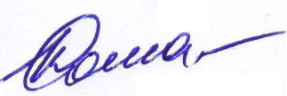 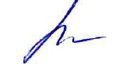 